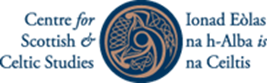 Seedcorn Funding Application Form2022-2023PGR*/ POST-DOC*/ STAFF*
(please delete as appropriate)NOTE:Awards made under this scheme will not normally exceed £1000.Applicants must belong to the School of Humanities or the School of Critical Studies.Deadlines for submission of applications: *Open deadline* (to 2 June 2023)Surname :..................................................................			Forename:  …………………………………………….Subject Area: ……………………………………………Please send this application toarts-cscs@glasgow.ac.ukand copy same toDr Andrew Mackillop (Andrew.Mackillop@glasgow.ac.uk) REF Output: Project Details – Please note that subsistence is not supported.Project Details – Please note that subsistence is not supported.[a]Project requiring funding:[a]Project requiring funding:Please outline the specific purpose/date[s]/utility of this project (eg, archival visit, digitisation, conference, etc) in relation to your research, and explain how this research addresses the objectives of the CSCS and relevant School and College KPIs:[THIS BOX EXPANDS.]Please outline the specific purpose/date[s]/utility of this project (eg, archival visit, digitisation, conference, etc) in relation to your research, and explain how this research addresses the objectives of the CSCS and relevant School and College KPIs:[THIS BOX EXPANDS.][b]Breakdown of costs:[b]Breakdown of costs:Date[s] Location Travel* [please specify: rail/train/bus/air/other]Cost[s] Accommodation: include name of establishment, cost per night etc.Cost[s] Other [please itemise]Cost[s]Total cost of the project:£ Amount requested from the CSCS Seedcorn Fund:NOTE: Maximum awards under this scheme will normally be £1000. Subsistence cannot be charged.*COVID tests may be included where relevant for travel.£Funding DetailsFunding DetailsHave you applied for ‘external’ funding?  If YES, please specify potential funding source and amount:Have you applied for ‘external’ funding?  If YES, please specify potential funding source and amount:When do you expect a decision on whether/not you have been successful?Have you applied for ‘internal’ funding? eg College/University:    Yes/No    If YES, please specify potential funding source and amount:   NB. Other work related to this project or parts thereof has already been funded by the School and College. Have you applied for ‘internal’ funding? eg College/University:    Yes/No    If YES, please specify potential funding source and amount:   NB. Other work related to this project or parts thereof has already been funded by the School and College. When do you expect a decision on whether/not you have been successful?Have you received CSCS funds before? [Details of award and date of submission of final report.]